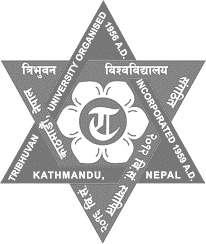 TRIBHUVAN UNIVERSITY
Faculty of Management
Shanker Dev Campus
A lab report on C ProgrammingSubmitted By:                                                                                         Submitted To:Name: Ashesh Neupane                                                                            Nabin DhitalCampus Roll No: 01/080                                                                 Faculty Member of BIM               Level: Bachelor                                                                                 Shanker Dev CampusBatch: 2080Subject: C Programming